Кубок Московской области по футболу 2019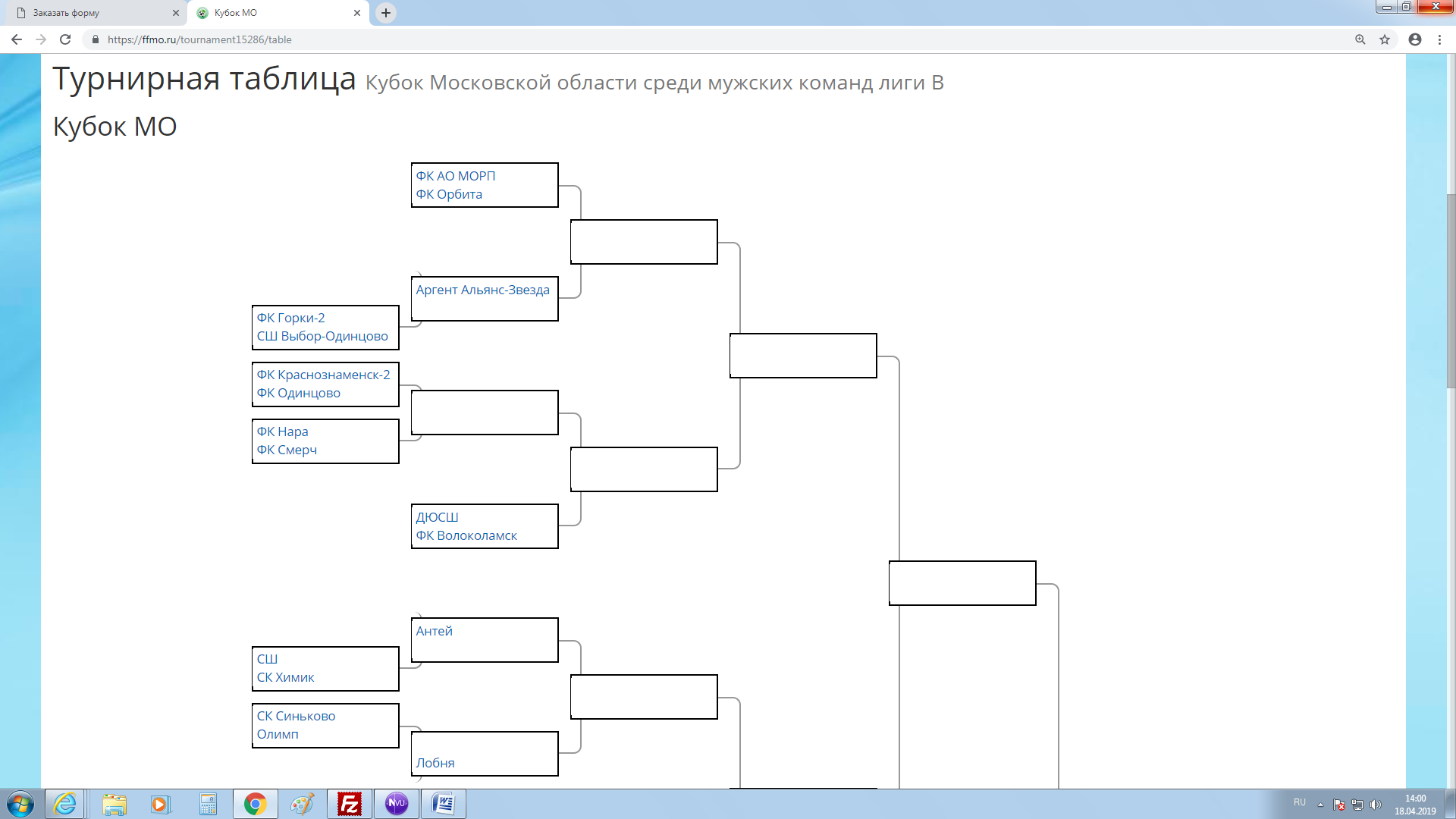 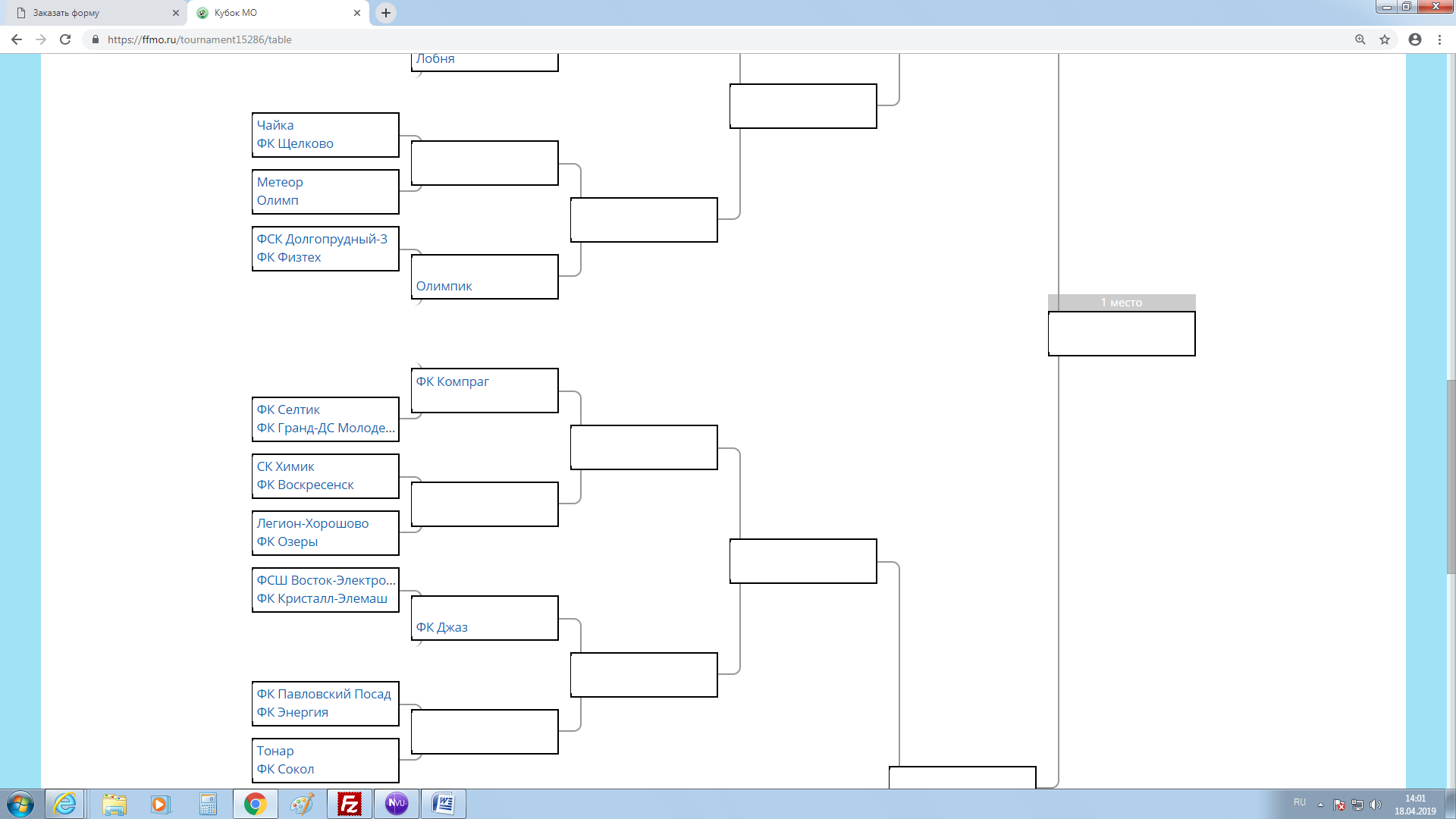 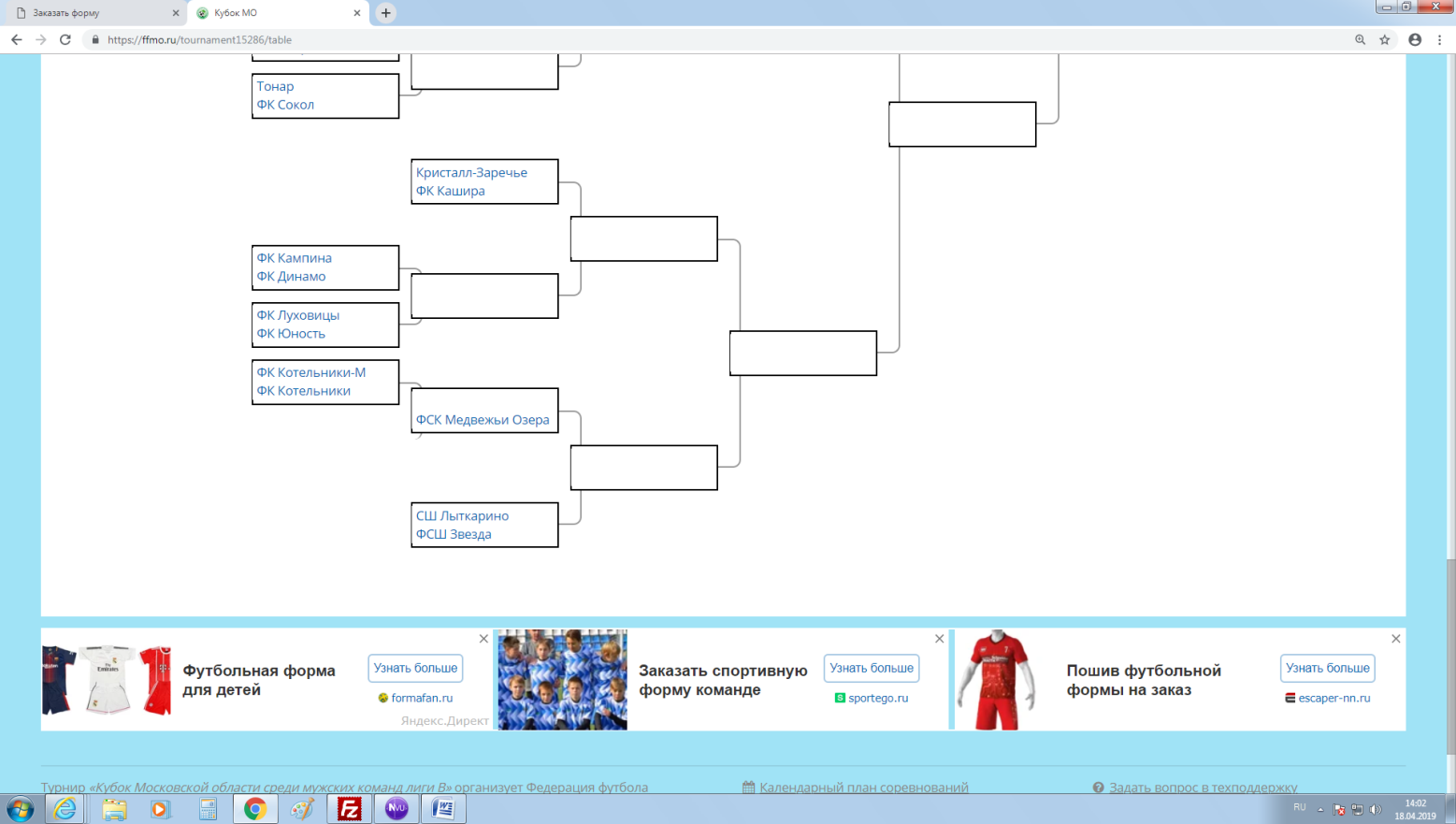 1/32 финала01.05, среда1/16 финала12.06, ср1/8 финала06.07, сб1/4 финала17.08, сбПолуфинал28.08, срФиналФинал1/32 финала01.05, среда1/16 финала12.06, ср1/8 финала06.07, сб1/4 финала17.08, сбПолуфинал28.08, ср26.10 сб02.11 сб